INSCRIPTION FUTSAL U13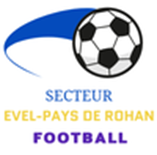 2023-2024EVEL – PAYS DE ROHANMerci de me transmettre vos inscriptions et la disponibilité de vos salles (Matin ou après-midi)Nom de la salle :……………………………………………………….Adresse :…………………………………………………………………Inscriptions limitées à deux équipes maxi par clubInscriptions Futsal U13 garçonsNom du Club :Nombre d'équipe(s) :Éducateur équipe 1Nom :Prénom :Téléphone portable:E-mail :Éducateur équipe 2Nom :Prénom :Téléphone portable:E-mail :Date d’inscription avant le 30 septembreDocument à renvoyer à l'adresse suivante} alexislenet@orange.frPremier tour futsal le samedi 21 octobre 2023Nom de la salle:Matin: □ Oui □ NonAprès-midi: □ Oui □ NonDeuxième tour futsal le samedi 23 décembre 2024Nom de la salle:Matin: □ Oui □ NonAprès-midi: □ Oui □ NonTroisième tour futsal le samedi 24 février 2024Nom de la salle:Matin: □ Oui □ NonAprès-midi: □ Oui □ NonTroisième tour futsal le samedi 24 février 2024Nom de la salle:Matin: □ Oui □ NonAprès-midi: □ Oui □ Non